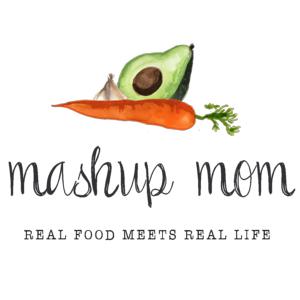 Shopping list (through 9/4):Dairy & refrigeratedDozen Goldhen large eggs, $1.09 (Mon, Fri)
Bake House Creations pie crust, $1.69 (Mon)
15 oz Emporium Selection ricotta, $1.79 (Mon)
Priano shredded Parmesan, $1.99 (Mon, Weds)
8 oz block Happy Farms mozzarella, $1.99 (Tues, Thurs)
2 packs 8 oz Happy Farms cream cheese, $2.58 (Mon, Weds, Thurs, Fri)
Park Street Deli roasted red pepper hummus, $2.49 (Weds)GroceryL’Oven Fresh potato long rolls, $1.99 (Tues)
L’Oven Fresh English muffins, $1.19 (Fri)
16 oz Tuscan Garden pepperoncini, $1.89 (Tues, Weds)
32 oz Chef’s Cupboard chicken broth, $1.19 (Weds)
8 oz can Happy Harvest tomato sauce, $.29 (Tues)
14.5 oz can Happy Harvest diced tomatoes, $.69 (Tues)
28 oz can Happy Harvest crushed tomatoes, $.89 (Weds)
Can Dakota’s Pride garbanzo beans (chickpeas), $.59 (Weds)Meat4 lbs bone-in split chicken breast, $3.96 (Sun)
4 lbs boneless skinless chicken breast, $7.56 (Tues, Thurs)
Never Any! apple chicken sausage 12 oz pack, $3.19 (Weds)
Specially Selected smoked salmon, $3.99 (Fri)Produce4 pack sweet corn, $2.49 (Sun)
2 lbs green grapes, $1.90 (Tues, Thurs)
1 lb peaches, $1.39 (Fri)
2 packs 8 oz spinach, $2.98 (Mon, Thurs)
16 oz spring mix, $4.49 (Mon, Weds)
Bunch green onions, $.79 (Weds, Fri)
2 packs 8 oz white mushrooms, $3.78 (Sun)
1 cucumber, $.59 (Weds)
3 lbs yellow onions, $2.19 (Mon, Weds, Thurs)
3 heads garlic, $1.19 (Sun, Mon, Tues, Weds, Thurs)
10 Roma tomatoes, $2.00 (Mon, Weds)
1 avocado, $.99 (Weds)-----Total: $65.82Staple items you’ll need – AKA: Pantry seasonings & condiments used in this week’s recipes, but not in the shopping list:Olive oil, butter, soy sauce, oregano, crushed red pepper, basil, Italian seasoning, sea salt, black pepper, thyme, cayenne, paprika** Note: In many cases you can substitute for and/or omit some of these, depending on the recipe. Read through the recipes to see where you may need to re-stock your pantry staples.ALDI Meal Plan week of 9/5/21 – Find the recipes at MashupMom.comALDI Meal Plan week of 9/5/21 – Find the recipes at MashupMom.comSundayGarlic soy chicken & mushrooms, corn on the cobMondaySpinach ricotta quiche, side salad, cinnamon crispsTuesdaySlow cooker Italian pulled chicken sandwiches, grapesWednesdayChicken sausage dinner salad w/ avocado pepperoncini dressing, creamy tomato hummus soupThursdayCheesy chicken & spinach skillet, grapesFridaySmoked salmon scramble, peaches, English muffinsSaturdayNight off! Leftovers – carryout – or take & bake deli pizza